SDG 8 menschenwürdige Arbeit & Wirtschaftswachstum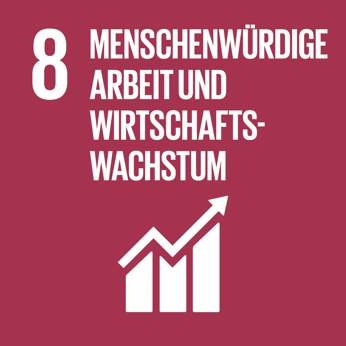 Nachhaltiges Wirtschaftswachstum innerhalb der „planetary boundaries“ fördern, menschenwürdige Arbeit für alle sichern Good PracticesNachhaltiges Wirtschaftswachstum und menschenwürdige Arbeit für alle zu sichern, ist eine globale Herausforderung, die auch auf der Ebene von einzelnen Organisationen verbessert werden kann.Fortschrittliche Organisationen setzen bereits heute schon um ...investieren Gewinne vorrangig in die Weiterentwicklung der Organisation, die Schaffung und Sicherung von Arbeitsplätzenentwickeln innovative Tätigkeitsfelder, die ressourcenschonenden Konsum und hochwertige Arbeitsplätze ermöglichenarbeiten bevorzugt mit Klein- und Mittelbetrieben und Social Start-Ups zusammen, um die Vielfalt und das regionale Angebot zu fördernbeschäftigen benachteiligte Menschengruppen, wie junge Menschen mit geringer Bildung oder Menschen mit Behinderung………